INTRODUCCIÓNEn el Depto. Acceso a la Información Pública estamos comprometidos a cumplir los mandatos establecidos en la Ley General de Libre Acceso a la Información Pública Ley 200-04, el Decreto No. 130-05 que crea el reglamento de dicha ley, la resolución No. DIGEIG-R-02-2017 y la Resolución DIGEIG 002-2021, con el objetivo de apoyar a entidades y personas tanto públicas como privadas otorgándoles las informaciones solicitadas, promoviendo así el buen hacer en el estado y una cultura de transparencia.Fundamentamos nuestro trabajo en la eficiencia, de manera que nuestras actuaciones se realizan optimizando el uso del tiempo, resolviendo los procedimientos en el plazo establecido por la Ley. Mediante este documento mostraremos la información correspondiente al cumplimiento de las solicitudes, el portal de transparencia, datos abiertos, logros y metas cumplidas en el periodo julio -septiembre 2022. CUMPLIMIENTO DE LAS SOLICITUDES DE INFORMACIÓN PÚBLICADurante el periodo citado, hemos recibido un total 27, solicitudes, las cuales fueron respondidas en los plazos que contempla la Ley General de Libre Acceso a la Información Pública No. 200-04. De estas, once (11) fueron remitidas a otras instituciones, tres (03) rechazadas, diez (10) respondidas de 10-15 días, dos (2) antes de los 10 días de generada la solicitud No existen solicitudes fuera de los plazos contemplados en la Ley 200-04.                                                                                                                                                                                                                                                                                                                                                                                                                                                                                                                                                                                                                                                               15De las cuales nuevo (19) fueron solicitadas por hombres y veintinueve (06) por mujeres. La gestión de las solicitudes correspondiente al período septiembre 2022, de acuerdo con la Resolución DIGEIG 002-2021 se encuentra pendiente de evaluación. Otras solicitudes Gestionadas A través de la Oficina de Acceso a la Información, fueron recibidas y tramitadas 31 consultas, al corte de julio a sept. 2022. TRANSPARENCIAEn consonancia con lo establecido en la Resolución DIGEIG 002-2021, hemos coordinado la solicitud y carga de las informaciones publicadas en el Portal, se encuentran pendiente de evaluación los meses julio-septiembres.2022CUMPLIMIENTO METAS POAFormación servidores públicos Como meta propuesta en nuestro POA 2022, nos comprometimos en sensibilizar al 100% del personal de nuevo ingreso, labor que hasta al momento hemos estado realizando.Como parte de la promoción de una Cultura de Transparencia institucional, hemos realizado las sensibilizaciones siguientes: Sensibilización sobre la Ley 200-04 a todo personal de nuevo ingreso, un total de 7 nuevos colaboradores para el trimestre julio-septiembre.2022 Charla por aniversario de Derecho a Saber: Protección de Datos,Capsulas informativas sobre la celebración de la Semana del Derecho a Saber. Participación en actividades externasPara el trimestre en curso la Dirección General de Ética a Integridad Gubernamental -DIGEIG, realizó las actividades, siguientes en la que participamos: Taller sobre sobre Ley General de Libre Acceso a la Información Publica No. 200-04.  DATOS ABIERTOSSe ha coordinado la solicitud y carga de las informaciones liberadas en el Portal Datos.gob.do, contando con los siguientes conjuntos de datos:Nóminas de Empleados, TSS, 2017 – 2019.Estadísticas Oficina Acceso a la Información (OAI), TSS, 2017- 2019.Recaudaciones y Notificaciones TSS, 2017 – 2019.Empleadores Activos en TSS, 2017 – 2019.Trabajadores Activos en TSS, 2017 – 2019.Estos se encuentran pendiente de evaluación. SOLICITUDES GESTIONADAS Hemos gestionada las siguientes solicitudes de información durante el periodo abril-junio 2022. 2022SOLICITUDES RESPONDIDASSOLICITUDES RESPONDIDASSOLICITUDES RESPONDIDASSOLICITUDES RESPONDIDASSOLICITUDES RESPONDIDASMESESSOLICITUDES RECIBIDASANTES E 10 DIAS DE 10 A 15 DIAS REFERIDASRECHAZADASOctubre.2286101Noviembre.228      4202Diciembre.2294320TOTAL2514623MESESSOLICITUDES RECIBIDASANTES DE 10 DIAS DE 10 A  15 DIAS REFERIDASRECHAZADASEnero  202285012Febrero 202284112Marzo 202283131Abril 202274021Mayo 2022104123Junio 2022112351Julio 202231101Agosto 202242011Septiembre 2022180981Octubre 202286101Noviembre 202284202Diciembre 202295220TOTAL9340212516MesesCalificación Octubre15/15Noviembre Pendiente DiciembrePendiente MODO RECEPCION CANTIDAD Correo OAI23Teléfono8Total31MesesCalificación Octubre 5/5NoviembrePendiente SeptiembrePendiente NO.CODIGO SAIP-SIPTIPO DE INFORMACIONÁREA GESTIONADA171783trabajadores cotizantes por sector económico, según sexo, data mensual desde el 2018-2022, data disponible. Salario promedio cotizable por sector económico desagregado por sexo, data mensual desde 2018-2022 ultima data disponible Base de datos 271887Solicitud de estados financieros del 2018-2019 con la mayor desagración posible, Base de Datos372519Necesita que le faciliten la base de datos de todas las empresas privadas registradas en el sistema de la Tesorería de la Seguridad Social. Rechazada 472673En referencia a la afiliación de extranjeros por mes, desde enero 2020, clasificación por género, rango de edad, nacionalidad, salario promedio cotizable, distribución de la afiliación por provincia y por sector económico. Base de Datos572674En referencia a la afiliación de extranjeros por mes, desde enero 2020, clasificación por género, rango de edad, nacionalidad, salario promedio cotizable, distribución de la afiliación por provincia y por sector económico. Base de Datos672675En referencia a la afiliación de extranjeros por mes, desde enero 2020, clasificación por género, rango de edad, nacionalidad, salario promedio cotizable, distribución de la afiliación por provincia y por sector económico. Base de datos 772676En referencia a la afiliación de extranjeros por mes, desde enero 2020, clasificación por género, rango de edad, nacionalidad, salario promedio cotizable, distribución de la afiliación por provincia y por sector económico. Base de datos 872689Informaciones varias. Segun solicitud Base de datos 9732211. Número de empleados: Género. Edad. Nivel académico. Rango Salarial. Tamaño del empleador. Provincia 2. Masa salarial: Género. Edad. Nivel académico. Tamaño del empleador. Provincia. En todo caso se requiere una serie de datos que parta de por lo menos 2010 y alcance hasta 2021.Rechazo  1073627Información sobre extranjeros registradosBase de datos 1173321Una comunicación o certificación emitida por la TSS que constate que en la certificación de aporte empleado por empleador solo aparece reflejado el salario cotizable por la Seguridad Social (Salario + comisiones + pagos por concepto de vacaciones) y que en esta no se reflejan otras remuneraciones tales como incentivos, horas extras, bonos y otras retribuciones complementarias.Base de datos 1273712Listado de empresas con más de 150 empleados  Rechazada 1373758Emitir una certificación donde haga constar los ingresos de los señores, Paola Irene Dominguez y juan Manuel Sterling Aracena  Referida1473943Informaciones variasBase de Datos1573937Similar al cuadro publicado en los boletines estadísticos de cobertura de salud del SDSS, (adjuntos un ejemplo) la cantidad de cotizantes y masa salarial por ARS , desglosado por sexo edad ARS y provincia desde el 2010 hasta octubre 2022.  Base de Datos1674181¿Cuántas ARS hay en el país? ¿Cuántos las ARS en los años 2021 y 2022? Referida1774183¿Cuántas AFP hay en el pais? Cuantos ganaron las AFP en los años 2021 y 2022 Referida1874155cuantas AFP y ARS hay en el país, cuanto han ganados las AFP y las ARS en el año 2021 y 2022. cuantas personas tienen acceso a la seguridad social en el país? Base de datos 1973553Solicitud de certificación de las instituciones que emiten reportes de la Tesorería de la Seguridad Social  Base de Datos2074530Informaciones varias del SDSS Base de datos 2174357Informaciones variasBase de datos 2274337Constancia de registro de la sociedad comercial Mobigames dominicana, S.R.L. RNC No. 1-30-71990-1 en la Tesorería de la Seguridad Social de la República DominicanaBase de Datos2374667información sobre: provincia, sector de trabajo, cantidad de trabajo, nivel educativo salario tiempo promedio de trabajo en posición y posición. Durante los ultimo 5 años.  Base de datos24746441- Lista o cantidad de contratos laborales registrados desde el año 2018 hasta la fecha (diciembre 2022) clasificados según su forma (duración determinada, obra determinada, indefinido…). 2- Lista o cantidad de terminación de los contratos laborales desde el año 2018 hasta la fecha (diciembre 2022)Cerrada2574758Histórico de trabadores cotizantes mensual, separado por sector público y sector privado. Histórico de distribución de las cotizaciones por empleo salarial mensual. Datos desde enero 2015, (o la fecha más antigua) Base de datos 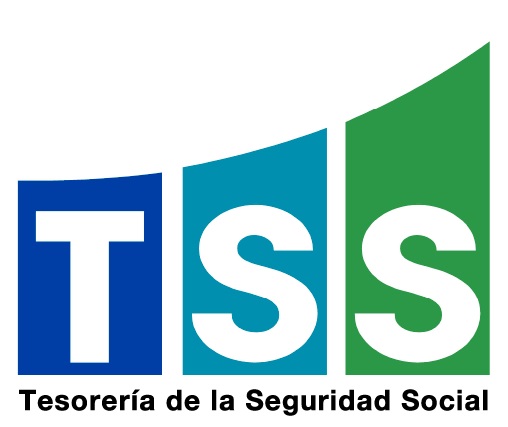 